CONTRATO  DE  SOCIO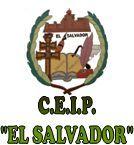 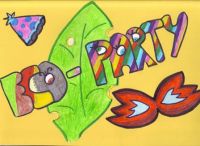                                      ECO- PARTY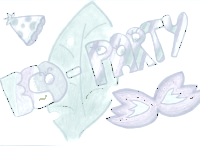 Nombre y apellidos: ______________________________________________________________NIF:_____________________________________________________________________ Fecha:________________________Lugar: _________________________                                                                                                                            Número de registro:__________________________	Participo como cooperativista junto a mis compañer@s del curso____5º_____de Primaria del CEIP El Salvador                                                                     Con la inversión de____4____euros 	Y para que así conste, firmo el presente documento en Caravaca de la Cruz y en la fecha de hoyCaravaca de la Cruz, a ____de _________de______Firma del soci@ cooperativista